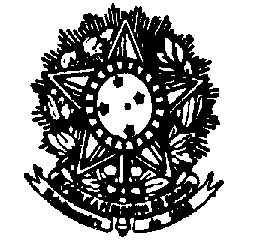 SERVIÇO PÚBLICO FEDERALMINISTÉRIO DA EDUCAÇÃOUNIVERSIDADE FEDERAL FLUMINENSEFACULDADE DE NUTRIÇÃO EMÍLIA DE JESUS FERREIROAo vigésimo quinto dia do mês de agosto, do ano de dois mil e vinte, às 9 horas, reuniram-se virtualmente, na plataforma Google Meet, através do link de acesso https://meet.google.com/zmw-tktc-avu os seguintes professores: Amina Chain Costa, Ana Beatriz Siqueira, Camila Maranha, Clarissa Magalhães, Daniele Soares, Daniele Mendonça, Enilce Sally, Kátia Ayres, Luciene Burlandy, Luiz Antonio dos Anjos, Manoela Pessanha, Maria das Graças Medeiros, Maristela Lourenço, Patrícia Camacho, Patrícia Henriques, Roseane Barbosa, Silvia Pereira, Úrsula Bagni. A ausência da Profª Vivian Wahrlich foi justificada. A reunião teve como pontos de pauta: Pauta: 1. Aprovação das atas das reuniões ordinária (13/07/20) e extraordinária (05/08/20), 2. Carga horária docente (2020.1), 3. Destinação do recurso financeiro dos projetos de pesquisa “Formação em Agroecologia e Mercado Institucional para Agricultores Familiares Urbanos: estratégia para a Segurança Alimentar e Nutricional no município de Niterói” e “Escolas Saudáveis e sustentáveis: conectando produção e consumo de alimentos conscientes”.  Edital Programa de Desenvolvimento de Projetos Aplicados (PDPA) - Parceria Universidade Federal Fluminense (UFF) - Fundação Euclides da Cunha - Prefeitura Municipal de Niterói, 4. Projeto Empresa Júnior – Profª Manoela Pessanha, 5. Progressão funcional – Profª Camila Maranha, 6. Composição de banca de monitoria para projetos do Departamento de Nutrição Social (MNS) em 2020. Os informes: 1. Plano de atividades das disciplinas 2020.1 de acordo com IS 10/2020 da PROGRAD, 2. Disciplinas Práticas Integradas, 3. Aproveitamento de Estágio não obrigatório, 4. Livre Ordenação (LO) de 2020 para ampliação e adequação do LABDI e realocação do LABAS, 5. Protetores faciais, 6. Descupinização da Unidade, 7. Atividades na Agenda Acadêmica em 2020, 8. Sala de metodologias ativas (sala 808), 9. Atividades Acadêmicas Complementares (AAC) encaminhadas à coordenação, 10. IS Nº 12 da PROGEPE, 11. Cancelamento do processo de afastamento no país para pós doutorado da profa. Luciene Burlandy, 12. Dia do Nutricionista. No primeiro ponto de pauta, a profª. Daniele Soares iniciou a reunião fazendo a leitura das atas das reuniões ordinária (13/07/20) e extraordinária (05/08/20) deste Departamento e as mesmas foram aprovadas. No segundo ponto de pauta, que tratava da distribuição de disciplinas aos professores deste Departamento, com suas respectivas cargas horárias semanais de aula, para o semestre de 2020.1, a profª. Daniele Soares apresentou uma planilha com estas informações e a plenária constatou que apenas a professora Kátia Ayres atingia as 8 h semanais mínimas. A profª. Camila Maranha pediu a palavra e expôs sua preocupação em relação a seu processo de progressão futuramente e a deficiência de carga horária em virtude da não oferta das disciplinas dos estágios supervisionados aos alunos do curso de nutrição em 2020.1. A profª. Daniele Soares explicou à plenária que a carga horária semanal de aula para o professor de ensino superior (40 horas DE, 40 horas e 20 horas) pode ser avaliada sob duas perspectivas a saber, conforme Plano Básico Docente da Faculdade de Nutrição Emília de Jesus Ferreiro (FNEJF) publicado em BS em Nº 06 de treze de janeiro de dois mil e quinze: 8 horas semanais ou 544 horas no interstício avaliado. Para o caso das progressões verticais para Professor Associado ou progressões horizontais nesta Classe, a profª.  Daniele Soares informou que a Resolução Nº 96 de 2007 do Conselho de Ensino e Pesquisa (CEP) da UFF determina como condição indispensável o docente ministrar a carga horária semanal média de oito horas por semestre. A profa. Daniele Soares também informou que a profª. Alexandra Anastácio, no Fórum da PROGRAD com as chefias de Departamento e coordenadores de curso da UFF, ocorrido em treze de agosto de dois mil e vinte, relatou que o que deve ser avaliado nas progressões docentes deve ser a média de oito horas no interstício. Além disso, a profª. Daniele Soares informou à plenária a possibilidade de espelhamento e duplicação de turmas de disciplinas para o semestre de 2020.1. A primeira modalidade poderia trazer benefícios aos alunos em aulas remotas, por contar com assistência mais direcionada e personalizada (menos alunos por turma) e aos professores por permitir ter outros docentes em outra turma com conteúdo semelhante possibilitando suporte e apoio entre os mesmos. Com relação à duplicação de turmas de disciplinas, a profª. Daniele Soares expôs as chances de prejuízo, ainda que involuntário, aos alunos, visto que, sem um estudo prévio criterioso, as disciplinas poderiam se interpor e impossibilitar ao aluno o cumprimento de sua grade de disciplinas conforme inscrição no início deste ano. Em seguida, a profª. Daniele Soares abriu a votação para deliberação considerando duas possiblidades: manutenção da carga horária docente semanal de sala de aula conforme planilha apresentada e abaixo das oito horas mínimas para a quase totalidade dos professores deste Departamento ou espelhamento de algumas disciplinas vinculadas a este Departamento. A plenária aprovou por unanimidade a manutenção da distribuição de disciplinas e carga horária semanal, entre os docentes deste Departamento, conforme planilha apresentada considerando o momento atual da pandemia e a não oferta das disciplinas obrigatórias de estágios supervisionados em 2020.1. A profa. Daniele Soares pactuou com os docentes que, para as progressões futuras, este Departamento formulará um documento explicitando todas as razões pelas quais os docentes não atingiram as oito horas mínimas, em 2020.1, para ser anexado aos processos de progressões docentes no Sistema Eletrônico da Informação (SEI). Com relação ao terceiro ponto de pauta, o mesmo foi passado à informe em virtude da Direção desta Unidade ter recebido e encaminhado aos professores da FNEJF, no dia vinte e um de agosto de dois mil e vinte, o Ofício Nº 1 do Gabinete do Reitor, Profo. Antônio Claudio Lucas da Nóbrega, informando que os percentuais a serem calculados com base nos custos indiretos da Universidade para posterior repasse às Unidades, Departamentos, PDI e Pró-Reitorias serão utilizados para financiar projetos já aprovados no mérito e não contemplados com financiamento no Edital PDPA. No quarto ponto de pauta, a profª. Manoela Pessanha fez uma breve explanação sobre o Projeto Empresa Júnior e informou que a mesma e as docentes Maristela Lourenço, Maria das Graças Medeiros, Daniele Sores e Clarissa Magalhães têm se reunido periodicamente para a construção deste Projeto e que o grupo também já se reuniu com a Profa Marcela Veiros da UFSC para a troca de experiências tendo em vista o pioneirismo da Universidade na implementação de uma empresa Júnior na área de nutrição e alimentação coletiva no Brasil. Segundo a profª. Manoela Pessanha, a proposta do projeto é criar uma entidade sem fins lucrativos onde alunos, orientados por docentes deste Departamento, possam prestar assessoramento à comunidade na área de alimentação coletiva. A profª Manoela Pessanha também relatou que a empresa Junior pode ser considerada um produto de projeto de extensão que cria um espaço de empreendedorismo do aluno. A profª.ª Maristela Lourenço pediu a palavra e detalhou o funcionamento da empresa, na qual a parte financeira tem conta e recursos administrados pelos alunos e salientou que toda verba gerada será voltada para o aluno em capacitação, congressos, cursos, dentre outros. A plenária deliberou, com a anuência das professoras envolvidas neste Projeto, pautar novamente este tema na próxima reunião ordinária do MNS após envio do Projeto para leitura e apreciação aos docentes deste Departamento. O quinto ponto de pauta, que tratou da progressão funcional da profª Camila Maranha, a profª Daniele Soares informou que a Comissão Interdepartamental desta Unidade, ao se reunir virtualmente no dia onze de agosto de dois mil e vinte,   concluiu que o desempenho da professora atendeu ao Plano Básico de Trabalho Docente da FNEJF durante o interstício requerido, preenchendo, portanto, os requisitos necessários para a progressão pleiteada, sendo então aprovado. A plenária aprovou por unanimidade este parecer e a progressão da profª Camila Maranha de professor Adjunto I para Adjunto II. No sexto ponto de pauta, a banca de seleção de monitoria para os seis projetos contemplados com bolsa, neste ano, ficou assim deliberada: 1. Epidemiologia Aplicada à Nutrição – MNSA0007: Ana Beatriz Franco Sena Siqueira (SIAPE1139397), Camila Maranha Paes de Carvalho (SIAPE1139001) e Patricia Henriques (SIAPE1552010). 2. Educação Nutricional – MNSA0001: Camila Maranha Paes de Carvalho (SIAPE 1139001), Kátia Ayres Monteiro (SIAPE 2145382) e Silvia Eliza Almeida Pereira de Freitas (SIAPE 01714720). 3. Gestão em Alimentação para Coletividades - (MNSP0004): Daniele da Silva Bastos Soares (SIAPE 2818876), Maria das Graças G. de A. Medeiros (SIAPE 0311686-6) e Roseane Moreira Sampaio Barbosa (SIAPE1847367). 4. A monitoria na disciplina de Métodos e Técnicas de Pesquisa em Nutrição III – MNSP0014: Amina Costa Chain (SIAPE 2335036), Clarissa Magalhães do Vale Pereira (SIAPE3148628) e Kátia Ayres Monteiro (SIAPE 2145382). 5. A monitoria na disciplina de Nutrição e Atividade Física - MNS P0013: Amina Costa Chain (SIAPE 2335036), Manoela Pessanha da Penha (SIAPE1896056) e Enilce de Oliveira Fonseca Sally (SIAPE6312322). 6. Iniciação à Docência: Nutrição Social - MNSP0012 (Gestão I): Daniele da Silva Bastos Soares (SIAPE2818876), Maristela Soares Lourenço (SIAPE 1436191) e Manoela Pessanha da Penha (SIAPE1896056). A profa. Daniele Soares solicitou que os editais dos Projetos de monitoria supracitados fossem encaminhados ao e-mail da coordenadora profª. Enilce Sally, com cópia para o e-mail deste Departamento, até 27/08/2020 para que os mesmos pudessem ser inseridos no Sistema em 31/09/2020 pela profª. Enilce Sally. Com relação aos informes, o primeiro tratou do plano de atividades das disciplinas vinculadas ao MNS para 2020.1 de acordo com IS 10/2020 da PROGRAD. A profª. Daniele Soares agradeceu aos docentes pelo envio dos documentos e informou que os mesmos foram encaminhados à coordenação de curso em dezoito de agosto de dois mil e vinte para posterior aprovação em Colegiado de Curso. No segundo informe, a profa Daniele Soares solicitou aos coordenadores das disciplinas de Práticas Integradas que corrigissem seus respectivos documentos em relação às cargas horárias visto que, ainda que oferecidas remotamente, se constituem em disciplinas práticas e, portanto, constituem 30 horas práticas. Com relação ao terceiro informe, que aborda o aproveitamento de estágio não obrigatório, a profª. Daniele Soares informou que os professores dos setores de Alimentação Coletiva e Saúde Pública, separadamente, se reuniram, no início do mês de agosto deste ano, para avaliar a possibilidade de aproveitamento dos estágios não obrigatórios realizados pelos alunos a partir de dois mil e dezenove. A profª.  Daniele Soares relatou que ambos setores avaliaram ser possível aproveitar os estágios obrigatórios e encaminharam os critérios estabelecidos para apreciação e aprovação em plenária de Colegiado de Curso. A profª.  Daniele Soares informou que o Colegiado de Curso, em reunião ordinária em vinte de agosto deste ano, aprovou que os critérios apresentados acerca do aproveitamento de estágios não obrigatórios devem ser apensados aos critérios das Normas Regulamentadoras para as disciplinas de estágios supervisionados da FNEJF e, além disso, um exame de proficiência deve ser aplicado ao aluno que pleitear este aproveitamento. A profª. Silvia Pereira pediu a palavra e informou que, conforme consulta à PROGRAD, a documentação e avaliações (portifólio reflexivo descritivo) apresentadas pelo aluno poderão se configurar em prova de proficiência. Com relação ao recurso da LO 2020 destinada ao LABDI e LABAS, a profa. Daniele Soares explicou que os respectivos orçamentos e projetos serão apresentados à plenária do Colegiado de Unidade em onze de setembro de dois mil e vinte, conforme relato da Diretora Wanise Cruz em plenária do referido colegiado do mês de agosto deste ano. No quinto informe, a profª. Daniele Soares informou que protetores faciais para todos os servidores e funcionários da limpeza da FNEJF já estão disponíveis na Unidade. No sexto informe, a profª. Daniele Soares agradeceu a disponibilidade das profªs. Maria das Graças Medeiros, Daniele Mendonça e Enilce Sally para acompanhamento da descupinização, respectivamente, nas salas 402, 403⁄413 e 404 da FNEJ durante um dia no mês de agosto deste ano. No sétimo informe, a profa. Daniele Soares solicitou à plenária que, caso algum docente deseje realizar uma atividade remotamente durante a agenda acadêmica deste ano e que, para isto, necessite de algum recurso ou apoio da Unidade, informe ao Departamento para que este encaminhe à direção as demandas necessárias. A profa. Daniele Soares informou também que, para atender esta demanda, irá compartilhar com os professores uma planilha no Google Drive para preenchimento e que estas informações serão encaminhadas à Direção antes da reunião do Colegiado de Unidade do mês de setembro deste ano. Com relação à sala que será utilizada como espaço de desenvolvimento de metodologias ativas (sala 808), a profª. Daniele Soares informou que, segundo relato da profª Wanise Cruz no Colegiado de Unidade em agosto de dois mil e vinte, após conserto do telhado do prédio trinta da FNEJF, com previsão de término em agosto deste ano, será conduzida a correção da infiltração e o aparelhamento da sala. No nono informe, a profª. Daniele Soares informou que as Atividades Acadêmicas Complementares (AAC), preenchidas pelos docentes deste Departamento e apresentadas no Anexo 1 desta ata, foram encaminhadas à Coordenação do curso de nutrição conforme deliberação em plenária do Colegiado de Curso em três de julho de dois mil e vinte. Além disso, a profa. Daniele Soares enfatizou a responsabilidade do professor coordenador das AAC quanto à emissão das declarações das atividades para os alunos com as respectivas cargas horárias de participação. No décimo informe, a profª. Daniele Soares solicitou à plenária que fizesse a leitura da Instrução de Serviço Nº 12⁄2020 da PROGEPE, preenchesse os anexos II, III ou IV relativos às autodeclarações, para o caso de se enquadrar em alguma situação, e encaminhasse ao Departamento até o final do mês de agosto deste ano.  No décimo primeiro informe, a profª.  Daniele Soares concedeu a palavra à profª. Luciene Burlandy que explicou que o seu processo de afastamento de pós doutorado no país está datado para início em primeiro de outubro de dois mil e vinte. Entretanto, a mesma manifestou preocupação uma vez que, após consulta à PROGEPE, foi informada de que não poderia haver nenhum dia de hiato entre o afastamento no Brasil e no exterior, sendo este último processo necessário abrir novamente tendo em vista seu cancelamento em março de dois mil e vinte por conta da pandemia pela COVID-19. Tendo em vista a manifestação pela profª. Luciene Burlandy do seu interesse em desenvolver uma parte do projeto de pesquisa de pós doutoramento no exterior e mediante às incertezas quanto a uma data próxima possível de viagem ao exterior, por conta da pandemia, a profa. Daniele Soares sugeriu que a profª. Luciene Burlandy cancelasse o processo de pós doutoramento no Brasil e, assim que houvesse a possibilidade de desenvolvimento do pós doutoramento no exterior, que a profª. Luciene Burlandy abrisse novamente no SEI tanto o processo de afastamento no país quanto o no exterior. A profª. Luciene Burlandy relatou que efetuará o cancelamento do afastamento do país no SEI e a profª. Daniele Soares informou, com a anuência da plenária, que a mesma terá prioridade para o pós doutoramento no país e exterior assim que possível. No último informe, a profª. Daniele Soares relatou que, por conta da aproximação do dia do nutricionista, a Direção, através da profa. Wanise Cruz, se colocou à disposição para apoio dos docentes que desejarem realizar remotamente alguma atividade comemorativa. Terminados os informes, foi concedida a palavra livre e a profª. Enilce Sally relatou que, para este ano, houve alterações no processo de Seleção de Monitoria através da implementação de pontuações diferenciadas para alunos ingressantes na UFF por meio de políticas afirmativas e que venham a participar deste processo seletivo. O profª. Luiz Antonio pediu a palavra e informou que, no dia vinte e seis de setembro de dois mil e vinte, haverá um webinário no qual dados da pesquisa do ENANI serão apresentados e discutidos. A profª. Kátia Ayres perguntou se há alguma tramitação relacionada à realocação de disciplinas vinculadas à Coordenação e a profª. Daniele Soares informou que, até o momento, não. A profª. Patricia Camacho pediu a palavra e informou que o CECANE-UFF está realizando assessoria e monitoramento aos municípios do Estado do Rio de Janeiro de forma remota e que haverá um evento remoto intitulado “Agroecologia Urbana e Agricultura Familiar na cidade de Niterói” em treze de outubro de dois mil e vinte. A profª. Maria das Graças Medeiros informou que dois projetos de pesquisa foram contemplados com financiamento no Edital 4/2020 da UFF a saber: “Mapeamento, monitoramento e controle higiênico-sanitário dos serviços de alimentação da UFF em tempos de pandemia da COVID-19” coordenado pela profa Manoela Pessanha e “Divulgação e Popularização Científica sobre Práticas Alimentares Saudáveis por meio das Redes Sociais, em tempos de pandemia da COVID-19” coordenado pela profa. Maria das Graças Medeiros. Não tendo mais nada a tratar, a reunião foi encerrada por mim, profª. Daniele da Silva Bastos Soares, e a assistente em administração Helga Nazario lavrou a presente ata.ANEXO IATIVIDADES ACADÊMICAS COMPLEMENTARES DESENVOLVIDAS PELOS DOCENTES DO MNS A PARTIR DE 06.07.2020.Título: Oficina do Classroom para Alunos do curso de Nutrição.Professores responsáveis: Silvia Pereira.Plataforma de uso: Google Classroom.Periodicidade e duração dessas atividades: entre os dias 14 e 21 de agosto, total de 20h.Título: Debates do Grupo de Extensão, Ensino e Pesquisa em Alimentação e Saúde do Escolar (GEPASE).Professores responsáveis: Roseane Barbosa, Patricia Camacho, Patricia Henriques, Daniele Mendonça, Daniele Bastos e Sílvia Pereira.Plataforma de uso: Google Meet.Periodicidade e duração dessas atividades: Quinzenal. 1 hora por encontro.Título: Encontros de debates em Alimentação e Saúde Materna e Infantil.Professores responsáveis: Daniele Mendonça Ferreira e Enilce Sally.Plataforma de uso: Google Classroom e Google Meet.Periodicidade e duração dessas atividades: Semanal. Carga horária total de 15 h. Título: Rodas de conversa do projeto de extensão Oficinas de Integração e Atualização entre os professores da Faculdade de Nutrição da UFF e os nutricionistas da rede básica de de saúde pública de Niterói.Professores responsáveis: Kátia Ayres, Amina Chain Costa e Enilce Sally.Plataforma de uso: Google meet.Periodicidade e duração dessas atividades: Mensal. Carga horária de 2h por encontro.Título: Seminários do Centro de Referência em Segurança Alimentar e Nutricional da UFF (CERESAN) e Grupo Interdisciplinar de Estudos sobre SAN (GISAN). Professores responsáveis: Luciene Burlandy Campos de AlcântaraPlataforma de uso: Zoom e Webconferencia.Periodicidade e duração dessas atividades: encontros bimestrais/trimestraisTítulo: Curso online sobre Boas Práticas para Manipuladores de Alimentos da Culinária Artesanal (Atividade do Projeto de Extensão - Capacitação sobre Boas Práticas na fabricação e no comércio ambulante de alimentos na cidade de Niterói/RJ).Professores responsáveis: Maria das Graças Medeiros, Manoela Pessanha da Penha e Maristela Soares Lourenço.Plataforma de uso: Google Meet.Periodicidade e duração dessas atividades: Encontros semanais/3h por encontro.Título: Postagens de conteúdos sobre Boas Práticas, Segurança dos Alimentos, Educação Alimentar e Nutricional e Sustentabilidade nas redes sociais do Grupo de Pesquisa e Extensão PRAS - Práticas Alimentares SaudáveisProfessores responsáveis: Maria das Graças Medeiros, Manoela Pessanha da Penha e Maristela Soares LourençoPlataforma de uso: Instagram e FacebookPeriodicidade e duração dessas atividades: postagens de conteúdo com até 2100 caracteres e arte, 3x na semana.